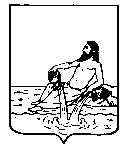 ВЕЛИКОУСТЮГСКАЯ ДУМАВЕЛИКОУСТЮГСКОГО МУНИЦИПАЛЬНОГО ОКРУГАР Е Ш Е Н И Е  от   00.00.2023      №   00                  _____________________________________________________                   _________________________г. Великий УстюгВ целях реализации положений закона Вологодской области от 05.10.2006 №1501-ОЗ «О наделении органов местного самоуправления отдельными государственными полномочиями в сфере регулирования цен (тарифов)», руководствуясь статьями 25, 28 Устава Великоустюгского муниципального округа Вологодской области,	Великоустюгская Дума РЕШИЛА:	1. Определить администрацию Великоустюгского муниципального округа органом местного самоуправления Великоустюгского муниципального округа, осуществляющим отдельные государственные полномочия по регулированию цен (тарифов).	2.  Признать утратившим силу решение Великоустюгской Думы Великоустюгского муниципального района от 01.12.2006 № 128 «Об исполнении отдельных государственных полномочий в сфере регулирования цен (тарифов)».	3. Настоящее решение вступает в силу после официального опубликования и распространяется на правоотношения, возникшие с 01 января 2023 года.Председатель                                              Глава Великоустюгского Великоустюгской Думы                            муниципального округа_________________ С.А. Капустин         __________________ А.В. Кузьмин ПОЯСНИТЕЛЬНАЯ ЗАПИСКАк проекту решения Великоустюгской Думы«Об определении органа местного самоуправления Великоустюгского муниципального округа, осуществляющего отдельные государственные полномочия по регулированию цен (тарифов)»	 В соответствии со статьёй 2 закона Вологодской области от 05.10.2006 №1501-ОЗ «О наделении органов местного самоуправления отдельными государственными полномочиями в сфере регулирования цен (тарифов)» органы местного самоуправления муниципальных округов наделены отдельными государственными полномочиями по установлению подлежащих государственному регулированию цен (тарифов), за исключением цен (тарифов), регулирование которых осуществляется федеральными государственными органами, на следующие товары (услуги):1) перевозки пассажиров и багажа автомобильным транспортом и городским наземным электрическим транспортом по муниципальным маршрутам регулярных перевозок;2) топливо твердое, топливо печное бытовое и керосин, реализуемые гражданам, управляющим организациям, товариществам собственников жилья, жилищным, жилищно-строительным или иным специализированным потребительским кооперативам, созданным в целях удовлетворения потребностей граждан в жилье.	Ввиду отсутствия прямого указания в законе области на конкретный орган местного самоуправления муниципального округа, осуществляющий переданные полномочия, настоящим решением таким органом определяется  администрация Великоустюгского муниципального округа.Об определении органа местного самоуправления Великоустюгского муниципального округа, осуществляющего отдельные государственные полномочия по регулированию цен (тарифов)